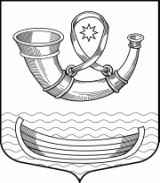 АДМИНИСТРАЦИЯмуниципального образованияПАШСКОЕ СЕЛЬСКОЕ ПОСЕЛЕНИЕВолховского муниципального районаЛенинградской областиПОСТАНОВЛЕНИЕот 10 апреля 2020 года                                                                                              №65с.ПашаОб утверждении плана противопожарных мероприятий на территории Пашского сельского поселения на пожароопасный период 2020 годаВ целях предотвращения возникновения пожаров и организации действий в случае возникновения пожаров на территории Пашского сельского поселения,  п о с т а н о в л я ю:Утвердить прилагаемый План противопожарных мероприятий на территории Пашского сельского поселения на пожароопасный период 2020 года.Настоящее постановление подлежит опубликованию на в средствах массовой информации и размещению на официальном сайте администрации Пашского сельского поселения.Настоящее постановление вступает в силу со дня его официального опубликования. Контроль за исполнением настоящего постановления оставляю за собой.Глава администрацииПашского сельского поселения                                                   А.Т. КулимановТупицын Р.С.41-624УТВЕРЖДЕН                                                           постановлением администрации муниципального образования Пашское сельское поселение Волховского муниципального района Ленинградской областиот  10 апреля 2020 года №65ПЛАНпротивопожарных мероприятий на территории Пашского сельского поселения на пожароопасный период 2020 года№ п/пНаименование мероприятияСроки проведенияОтветственные1.Проведение сходов в населённых пунктах и собраний в трудовых коллективах по вопросам противопожарной безопасности совместно с работниками  ГПС.По графикуГлава администрации,специалисты администрации2.Проведение проверок противопожарного состояния жилого фонда совместно с работниками ОНД и ПР Волховского района.ПостоянноСпециалист администрации3.Контроль за выполнением Правил санитарного состояния и Правил благоустройства территории по вопросам пожарной безопасности совместно с работниками ОНД и ПР Волховского района.ПостоянноЗаместитель главы администрации4.Обустройство пожарных подъездов на реке Паша.ПостоянноГлава администрации5.Контроль за содержанием пожарных водоёмов и подъездов к реке Паша и её притокам.ПостоянноГлава администрации6.Освещение вопросов по противопожарной безопасности в средствах массовой информации.ПостоянноЗаместитель главы администрации7.Направление уведомлений арендаторам и собственникам  земельных участков, прилегающих к лесному массиву, об обеспечении очистки от сухой травянистой растительности, пожнивных остатков, валежника, порубочных остатков, мусора и других горючих материалов на полосе шириной не менее 10 метров от леса либо отделить лес противопожарной минерализованной полосой шириной не менее 0,5 метра или иным противопожарным барьером.До 30 апреля 2020 годаСпециалист  администрации8.Организация выполнения работ по опахиванию населённых пунктов. По мере необходимостиГлава администрации9.Организация проведения ремонтно-восстановительных работ, размещение пострадавшего населения после чрезвычайных ситуаций.По мере необходимостиГлава администрации